SESSION 2018BREVET PROFESSIONNELE 4EPREUVE DE SCIENCES-PHYSIQUES et CHIMIQUESDurée 1 heure – Coefficient : 2GROUPEMENT 3 :- Agent Technique de prévention et de sécuritéSUJETBOUILLIE BORDELAISECe dossier comprend 6 pages numérotées de 1/6 à 6/6A-1 Compléter le questionnaire à choix multiple :A quelle famille de réactions chimiques appartient la réaction entre la bouillie bordelaise et le fer ?A-2 Complétez le questionnaire à choix multiple :A-3 En utilisant les documents 2 et 3 (ANNEXES page 09/10), et à partir de la liste de matériel de laboratoire et des produits chimiques ci-dessous, proposez une expérience et un schéma, permettant d’expliquer la réaction.A-4 En utilisant le document 1 (ANNEXES page 9/10), quels devraient être les produits obtenus après la réaction entre le sulfate de cuivre (issu de la bouillie bordelaise) et le fer (du réservoir du pulvérisateur) ?Les produits de la réaction devraient être l’ion Fe2+ et des atomes de CuA-5 En utilisant le document 4 (ANNEXES page 9/10), proposez deux tests permettant d’identifier l’ion présent dans la bouillie bordelaise puis l’ion produit par la réaction en complétant le tableau :A-6 Complétez le protocole ci-dessous :A-7 A partir de ces expérimentations, expliquez pourquoi la cuve en acier du pulvérisateur peut être endommagée par la bouillie bordelaise ?En présence d’ions Cu2+ (présents dans la bouillie bordelaise), le fer de la cuve est oxydé et se transforme en ions Fe2+Partie B : exercice de spécialité 3.6 (Agent technique de prévention et de sécurité)B-1 Complétez le questionnaire suivant :B-2 Calculer l’intensité du courant électrique traversant son corps :U=R.I ; I=24/5000=0,0048 AB-3 Cette intensité présente-t-elle un risque pour sa santé ?A un courant de 4,8mA, l’exposition ne présente pas de danger pour le corps humain car on est en dessous du seuil de perception du corps humain.B-4 Déterminez la valeur de la résistance du corps humain dans ce cas500 ΩB5 En utilisant les documents 7 et 8 (ANNEXES page 11/11), cette intensité présente-t-elle un risque pour sa santé ?240/500=0,48 A=480 MaOui car la durée d’exposition est supérieure à 100 mSB6 D’après vos résultats, expliquez l’intérêt des transformateurs pour l’alimentation de ces projecteurs Le transformateur permet d’abaisser la tension du courant électrique et donc de rendre l’utilisation CombustionRéaction acide-baseOxydoréductionoxydéréduitLe fer Fe a été …L’ion cuivre Cu2+…Matériel de laboratoire et des produits chimiques :Limaille de fer Copeaux de cuivre2 tubes à essaiSolution de sulfate de cuivre CuSO4 à 0,2 mol/LSolution de sulfate de fer FeSO4 à 0,2 mol/LHydroxyde de sodiumEntonnoirPapier filtreA L’APPRECIATION DU CORRECTEURL’ion à identifierRéactifCouleur du précipité attenduIon Cu2+ contenu dans la bouillie bordelaiseHydroxyde de sodiumbleu.Ion …Fe2+.. contenu dans la solution issue de votre expérimentationHydroxyde de sodiumVert foncéDocument 5 Protocole d’identification d’un ionDocument 5 Protocole d’identification d’un ionVerser 2 cm3 de la solution à tester dans un tube à essaiAjouter quelques gouttes du réactifObserver la couleur du précipité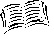 Consultez le document 6 (ANNEXES page 10/10)La tension d’entrée est …AlternativeContinueLa tension de sortie est …AlternativeContinueLe transformateur est un …Abaisseur de tensionElévateur de tensionDocument 4 Tests d’identification d’ionsDocument 5Photo du transformateur étanche utilisé pour alimenter un projecteur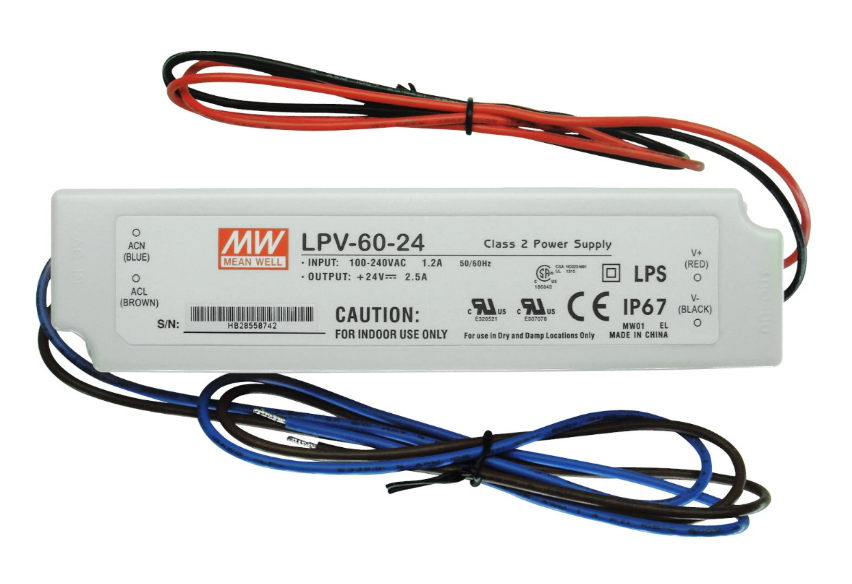 Document 6Valeur de la résistance (en kΩ) du corps humain en fonction de la tension de contact en V.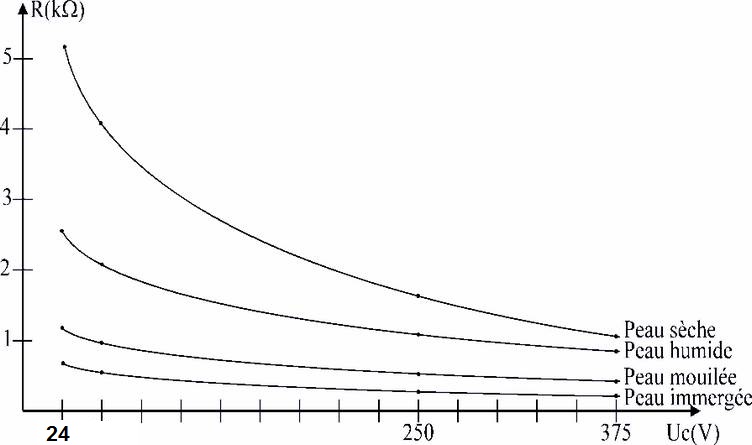 Document 7Effet de l’intensité du courant électrique sur le corps humain en fonction de sa valeur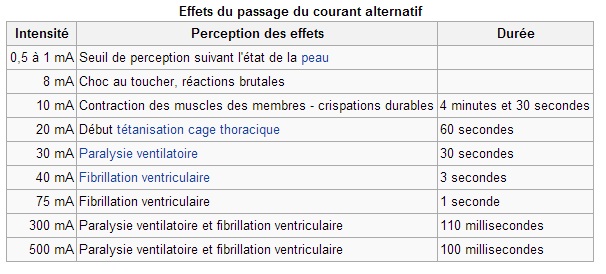 